Vệ Sinh Sạch Sẽ Trong Islamالطهارة في الإسلام>Tiếng Việt – Vietnamese – <فيتنامية 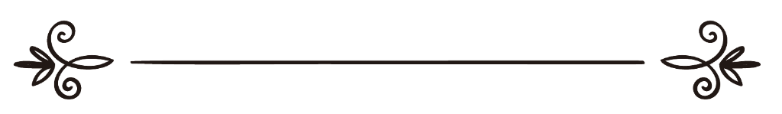 Tác giả: Tiến sĩ Basiron Abdullahاسم المؤلف: د/ باصرون بن عبد اللهKiểm duyệt: Abu Hisaan Ibnu Ysaمراجعة: أبو حسان ابن عيسىبِسْمِ اللهِ الرَّحْمَنِ الرَّحِيْمِNhân danh Allah, Đấng Rất Mực Độ Lượng, Đấng Rất Mực Khoan Dungالحَمْدُ لِلَّهِ عَلَى فَضْلِهِ وَإِحْسَانِهِ، أَشْهَدُ أَنْ لَا إِلَـٰهَ إِلَّا اللهُ وَحْدَهُ لَا شَرِيكَ لَهُ تَعْظِيْماً لِشَأْنِهِ، وَأَشْهَدُ أَنَّ مُحَمَّدًا عَبْدُهُ وَرَسُولُهُ، صَلَّى اللهُ عَلَيْهِ وَعَلَى آلِهِ وَأَصْحَابِهِ وَسَلَّمَ تَسْلِيْماً كَثِيْرًا، أَمَّا بَعْدُ . . . فَأَيُّهَا النَّاسُ، اِتَّقُوْا اللهَ تَعَالَى حَقَّ تُقَاتِهِ وَلَا تَمُوْتُنَّ إِلَّا وَأَنْتُمْ مُسْلِمُوْنَ، وَتَزَوَّدُوْا فَإِنَّ خَيْرَ الزَّادِ التَّقْوَى.Alhamdulillah, xin tạ ơn Allah với ân huệ và sự tốt đẹp mà Ngài ban tặng, tôi xin tuyên thệ không có Thượng Đế nào đích thực ngoại trừ Allah duy nhất, vĩ đại thay lời tuyên thệ và tôi xin chứng nhận Muhammad là Nô Lệ và là Sứ Giả của Allah. Cầu xin Allah ban bình an và phúc lành cho Người, cho gia quyến của Người, cho bằng hữu của Người, Ammaa Ba’d: . . . hỡi thiên hạ, hãy hết lòng kính sợ Allah thực sự kính sợ và các ngươi đừng bao giờ chết trừ khi các ngươi là người Muslim, và hãy tự chuẩn bị hành trang cho mình, quả thật, hành trang tốt đẹp nhất chính là lòng kính sợ.Quý đạo hữu thân mến!	Vệ sinh là một đề tài được quan tâm nhiều nhất trong thời gian gần đây; nhiều bài viết khoa học đã và đang quan tâm đến chủ đề này song song với những nỗ lực không ngừng của các tổ chức chính phủ và phi chinh phủ ở cấp quốc gia và quốc tế. Nguyên nhân chính dẫn đến sự quan tâm này không khác ngoài ý muốn rằng muốn duy trỳ được một cá nhân, môi trường, xã hội, đất nước và thế giới lành mạnh, vệ sinh và sạch sẽ. Khoa học hiện đại đã chứng minh rằng đa số các bệnh tật ở con người đều do vệ sinh kém và thiếu cân nhắc về vệ sinh cá nhân và môi trường xung quanh. Các bệnh tật và những thiệt hại xảy ra ở đây đó trên thế giới mà chúng ta đang chung sống hầu hết là do nguyên nhân thiếu vệ sinh. Các bệnh tật phổ biến liên quan đến vệ sinh môi trường là một con số đáng kể cần được quan tâm chú ý bởi tất cả con người đang chung sống trên trái đất này. Nếu không có biện pháp và giải pháp thích hợp con người sẽ tiếp tục đương đầu với mối đe dọa này trong tương lai. Trong những căn bệnh gây ra bởi nguồn nước và môi trường khi thiếu vệ sinh là tiêu chảy, ngộ độc asen, dịch tả, nhiễm fluor, bệnh guinea giun, giun trong ruột, sốt rét, bệnh sán máng, đau mắt hột, bệnh thương hàn. Theo một thống kê có khoảng 4 triệu trường hợp tiêu chảy mỗi năm gây ra 1,8 triệu ca tử vong, hơn 90 phần trăm trong số họ (1,6 triệu) ở trẻ em dưới năm tuổi. Trong năm 2002, hơn 120.000 trường hợp bệnh tả đã được báo cáo trên toàn thế giới. Mỗi năm, có 300-500 triệu trường hợp mắc bệnh sốt rét trên toàn thế giới và khoảng 1 triệu trẻ em tử vong. Bệnh mắt hột là một nhiễm trùng mắt lây lan chủ yếu qua vệ sinh kém gây ra bởi thiếu nguồn cung cấp nước và điều kiện vệ sinh môi trường không an toàn. Khoảng 6 triệu người bị mù ngày hôm nay vì bệnh đau mắt hột.Để cùng nhau tìm kiếm giải pháp và phòng ngừa các loại bệnh tật đang đe dọa sức khỏe con người và cộng đồng thì Islam đã chủ trương và đề xướng những cách tiếp cận như thế nào? Islam đã đề cập gì tới vệ sinh sạch sẽ? Islam là một tôn giáo đã coi vệ sinh sạch sẽ như là một phần của đức tin và đánh giá cao “sự sạch sẽ” từ buổi đầu lịch sử của nó. Sạch sẽ là một điều rất quan trọng trong Islam; đây được thể hiện qua mặc khải thứ hai của Qur'an, Surah Al-Mudathir, mà Nabi Muhammad (PBUH) được yêu cầu duy trì sự sạch sẽ. Allah phán:﴿يَٰٓأَيُّهَا ٱلۡمُدَّثِّرُ ١ قُمۡ فَأَنذِرۡ ٢ وَرَبَّكَ فَكَبِّرۡ ٣ وَثِيَابَكَ فَطَهِّرۡ ٤﴾ المدثر: 1 - 4Hỡi người đắp chăn * Hãy đứng lên rồi cảnh báo * Và hãy biểu dương Thượng Đế của ngươi * Và còn quần áo của Ngươi thì hãy tẩy sạch Al-Muddaththir: 1 – 4 (chương 74).Ngoài ra, sự sạch sẽ được coi là phân nửa của đức tin trong Islam. Nabi Muhammad ﷺ nói:{الطُّهُورُ شَطْرُ الإِيمَانِ}“Sạch sẽ là một nửa của đức tin” Muslim.Islam đã nhấn mạnh sự sạch sẽ đối với vệ sinh cá nhân và công cộng. Vệ sinh cá nhân là vệ sinh của một người Islam đối với cơ thể của mình trong khi vệ sinh công cộng là vệ sinh của những gì xung quanh như nhà, đường phố, cây xanh, nước, trái cây,... Trong khutbah ngắn này tôi muốn chia sẻ một số hình ảnh minh họa của sự sạch sẽ trong Islam.Vệ sinh cá nhânIstinja'Nabi Muhammad ﷺ đã khuyên chúng ta nên tẩy rửa cơ thể thật kỹ sau khi đại tiểu tiện. Đay được gọi là istinja’; và Istinja' là để làm sạch nước tiểu và phân sau khi tiểu tiện và đại tiện. Islam thật đáng được khen ngợi! Được chứng minh rằng một gram phân đại tiểu tiện chứa 10.000.000 virus, 1.000.000 vi khuẩn, 1000 ký sinh trùng nang và 100 trứng ký sinh trùng.Tắm rửaTắm rửa được bắt buộc sau khi quan hệ tình dục và bắt buộc đối với một người phụ nữ sau khi hết kinh nguyệt hằng tháng. Tắm rửa vào mỗi thứ sáu hằng tuần trước khi cầu nguyện tập thể là rất được khuyến khích. Thiên sứ ﷺ nói:{الْغُسْلُ يَوْمَ الْجُمُعَةِ وَاجِبٌ عَلَى كُلِّ مُحْتَلِمٍ}“Tắm rửa vào thứ Sáu là bắt buộc đối với mỗi người trưởng thành.” Al-Bukhari và Muslim.Wudhu’      Wudhu’ là việc dùng nước để rửa một số bộ phận cơ thể như mặt, bàn tay, cánh tay, chân, và lau đầu. Nó được bắt buộc đối với bất kỳ ai muốn dâng lên hành lễ Salah. Nên người Islam thực hiện wudhu’ ít nhất năm lần mỗi ngày. Nabi ﷺ có nói:{لَا تُقْبَلُ صَلاَةٌ بِغَيْرِ طُهُورٍ}“Hành lễ Salah không có giá trị khi không có Wudhu’” Ahmad.	Ngoài ra Người có khuyên chúng ta nên thực hiện wudhu’ trước khi đi ngủ; Người ﷺ nói:{إِذَا أَتَيْتَ مَضْجَعَكَ فَتَوَضَّأْ وُضُوءَكَ لِلصَّلاَةِ}“Khi ngươi đi ngủ, ngươi hãy thực hiện wudhu’ như (việc ngươi thực hiện wudhu) để hành lễ Salah” Al-Bukhari và Muslim.Siwak Siwak là một thứ bàn chải đánh răng tự nhiên. Nabi Muhammad ﷺ khuyên người Islam nên sử dụng thường xuyên. Người ﷺ có nói:{لَوْلاَ أَنْ أَشُقَّ عَلَى أُمَّتِي لَأَمَرْتُهُمْ بِالسِّوَاكِ مَعَ كُلِّ صَلاَةٍ}“Nếu không vác nặng lên cộng đồng của Ta, Ta sẽ ra lệnh cho họ sử dụng Siwak cho mỗi lần hành lễ Salah”. Al-Bukhari.Cắt bao quy đầuCắt bao quy đầu là cắt bỏ bao quy đầu của cơ quan sinh dục nam. Nabi ﷺ có nói:{خَمْسٌ مِنَ الْفِطْرَةِ: الْخِتَانُ، وَالاِسْتِحْدَادُ، وَتَقْلِيمُ الأَظْفَارِ، وَنَتْفُ الإِبْطِ، وَقَصُّ الشَّارِبِ}“Có năm thứ là những bản chất tự nhiên: Cắt bao quy đầu, cắt hoặc cạo lông mu, cắt móng tay, tuốt hoặc cạo lông nách và cắt tỉa ria mép” Al-Bukhari và Muslim.Rửa tayIslam đã khuyên tín đồ nên rửa tay trong một số trường hợp như trước và sau khi ăn và sau khi thức dậy. Thiên sứ ﷺ nói:{بَرَكَةُ الطَّعَامِ الْوُضُوءُ قَبْلَهُ وَالْوُضُوءُ بَعْدَهُ}“Phước lành có trong bữa ăn là bằng cách rửa (tay) trước và sau khi bữa ăn” Abu Dawud.Người còn dạy người Islam nên rửa bàn tay sau khi thức dậy; Người ﷺ có nói:{إِذَا اسْتَيْقَظَ أَحَدُكُمْ مِنْ نَوْمِهِ فَلاَ يَغْمِسْ يَدَهُ فِى الإِنَاءِ حَتَّى يَغْسِلَهَا ثَلاَثًا فَإِنَّهُ لاَ يَدْرِى أَيْنَ بَاتَتْ يَدُهُ}“Bất cứ ai thức dậy sau khi ngủ, hắn đừng đặt bàn tay của mình vào trong ngăn chứa nước cho đến khi mình rửa tay ba lần, bởi hắn không biết bàn tay của mình đặt chạm vào đâu” Al-Bukhari và Muslim.Vệ sinh công cộngVệ sinh công cộng đề cập đến việc bảo vệ môi trường xung quanh luôn được sạch sẽ. Dưới đây là một số địa điểm hoặc nơi được yêu cầu trong Islam luôn được gìn giữ trong tình trạng sạch sẽ;Nhà ởNabi Muhammad ﷺ có nói:{إِنَّ اللَّهَ طَيِّبٌ يُحِبُّ الطَّيِّبَ، نَظِيفٌ يُحِبُّ النَّظَافَةَ، كَرِيمٌ يُحِبُّ الْكَرَمَ، جَوَادٌ يُحِبُّ الْجُودَ، فَنَظِّفُوا أُرَاهُ وَلاَ تَشَبَّهُوا بِالْيَهُودِ}“Quả rằng Allah là Đấng Tốt đẹp và Ngài thích sự tinh khiết, Ngài là Đấng Trong sạch và Ngài thích sạch sẽ, Ngài là Đấng Hào phóng và Ngài thích rộng lượng khoan dung, Ngài là Đấng Bao la và Ngài thích khoản đãi, vì vậy các người hãy làm sạch sân nhà của mình và đừng làm giống như người Do Thái.” Al-Tirmizi.Đường xá và cây cốiNabi Muhammad ﷺ đã lệnh cho chúng ta để làm sạch những gì gây hại tới người đi đường bằng cách nhặt những gì đó làm hại đến người đi lại. Và hành động này được coi là một đức tin. Đối với việc làm sạch đường xá; được thuật lại rằng một số người Ả Rập Nhà quê hay đi tiểu tiện trên đường hoặc dưới bóng cây. Nên Nabi ﷺ đã nghiêm khắc cảnh báo; Người ﷺ nói:{اتَّقُوا الْمَلاَعِنَ الثَّلاَثَ: الْبَرَازَ فِى الْمَوَارِدِ وَقَارِعَةِ الطَّرِيقِ وَالظِّلِّ}“Hãy coi chừng ba hành vi đáng nguyền rủa: Tiểu tiện vào vũng nước, dưới bóng cây và trên đường đi lại” Abu Dawud.NướcNước là cơ sở của sự sống. Con người không thể sống thiếu nước, nhưng nó phải được giữ sạch sẽ để đảm bảo sức khỏe của cộng đồng. Do đó, việc duy trì sự sạch sẽ này là một nhiệm vụ tôn giáo. Nabi Muhammad ﷺ cấm người Islam đi tiểu tiện trong nước đọng như Người ﷺ nói:{لَا تَبُلْ فِى الْمَاءِ الدَّائِمِ}“Đừng có ai trong ngươi tiểu tiện trong nước ứ đọng” Ibn Majah.Trồng câyTrồng cây là một trong những cách dễ nhất và bền vững nhất để mang lại lợi ích cho môi trường. Cây xanh có thể cải thiện chất lượng không khí bằng cách sản xuất oxy và làm sạch không khí. Đồng thời cung cấp chỗ ở và thức ăn cho động vật hoang dã và các loài chim khác. Nabi Muhammad ﷺ đã động viên và kêu gọi việc trồng cây như sau:{مَا مِنْ مُسْلِمٍ يَغْرِسُ غَرْسًا، أَوْ يَزْرَعُ زَرْعًا، فَيَأْكُلُ مِنْهُ طَيْرٌ أَوْ إِنْسَانٌ أَوْ بَهِيمَةٌ، إِلاَّ كَانَ لَهُ بِهِ صَدَقَةٌ}“Không ai trong người Islam trồng bất cứ một cây nào. Sau đó bị một con chim hay một ai đó hay động vật khác ăn nó, ngoại trừ việc đó được coi là vật bố thí của người đó” Al-Bukhari.Anh chị em muslim kính mến!Islam là một tôn giáo toàn diện đã đề cập đến sự cần thiết của con người đối với sự cân bằng giữa sức khỏe thể chất và nhu cầu tâm linh. Vệ sinh cá nhân và vệ sinh cộng đồng tuy không thể thiếu được trong cuộc sống, nhưng người Islam không nên sao lãng khía cạnh tâm linh. Hãy tẩy sạch tâm trí và trái tim của chúng ta từ bất kỳ những gì Allah ngăn cấm như dối trá, phản bội, ghen tị, bêu xấu xúi giục, nói xấu sau lưng, đạo đức giả, hoặc bất kỳ hình thức đi trái với sự thanh khiết của đức tin. Bởi vì chúng ta cần những giá trị đạo đức tâm linh nhiều hơn những hình thức, hiện tượng bên ngoài đã được đề cập ở trên. Mong rằng chúng ta sẽ quay trở về gặp Allah như Lời phán của Ngài như sau:﴿يَوۡمَ لَا يَنفَعُ مَالٞ وَلَا بَنُونَ ٨٨ إِلَّا مَنۡ أَتَى ٱللَّهَ بِقَلۡبٖ سَلِيمٖ ٨٩﴾ الشعراء: 88 - 89 Ngày mà của cải cũng như con cái không giúp ích được. Ngoại trừ người nào mang (đến gặp) Allah với một tấm lòng trong sạch. Al-Shu-a’-ra 88 – 89 (chương 26).Cầu xin bình an và phúc lành cho Nabi Muhammad, cho gia quyến cùng tất cả bằng hữu của Người.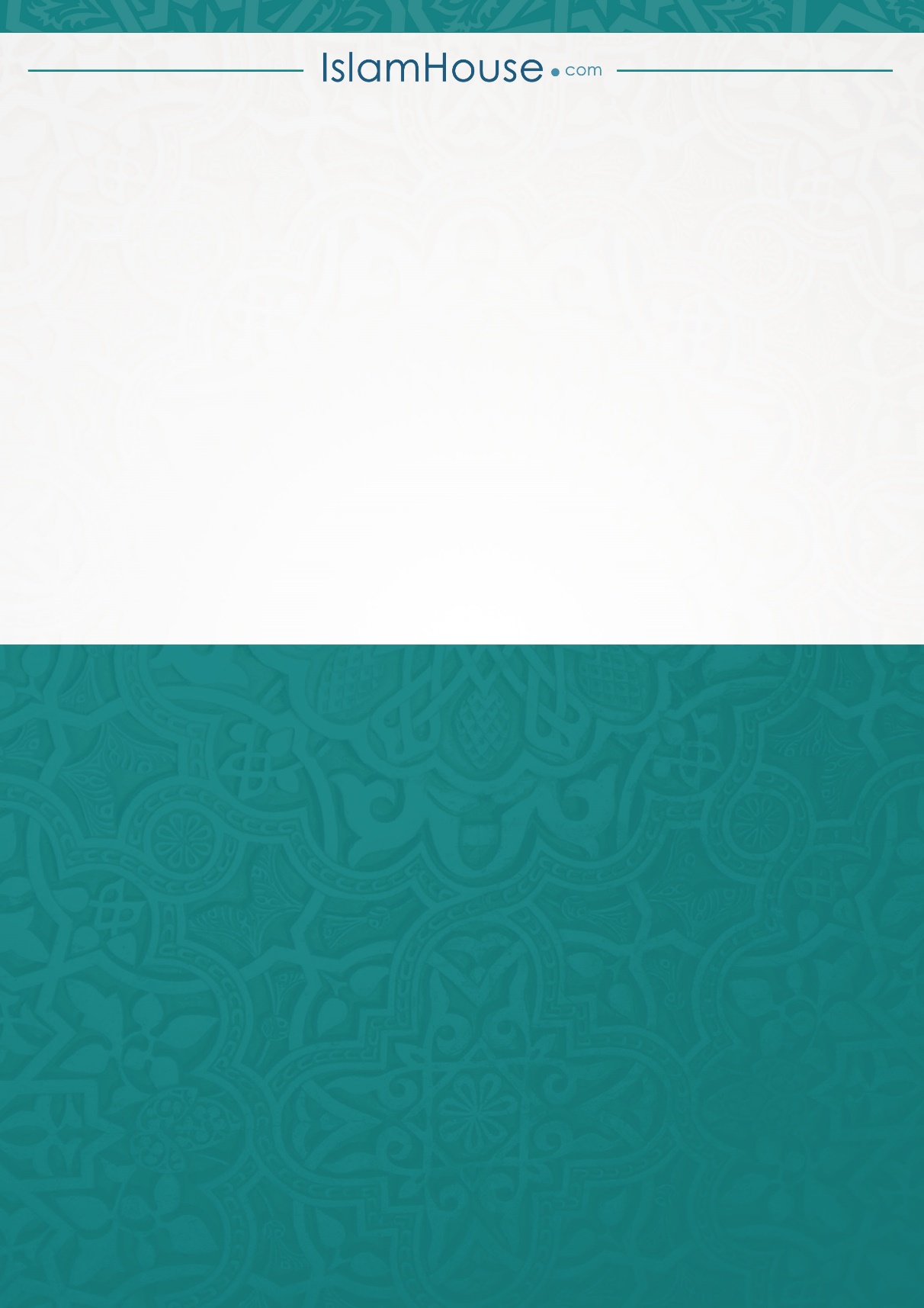 